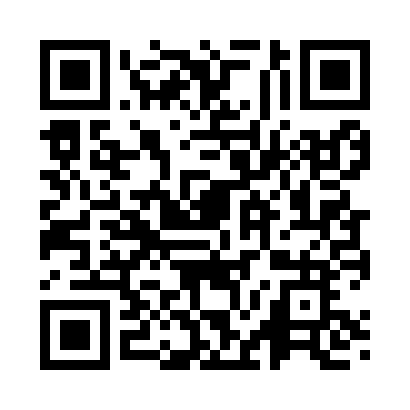 Prayer times for Saru, EstoniaWed 1 May 2024 - Fri 31 May 2024High Latitude Method: Angle Based RulePrayer Calculation Method: Muslim World LeagueAsar Calculation Method: HanafiPrayer times provided by https://www.salahtimes.comDateDayFajrSunriseDhuhrAsrMaghribIsha1Wed2:525:221:116:259:0111:232Thu2:515:201:116:279:0311:243Fri2:505:171:116:289:0511:254Sat2:495:151:116:299:0711:255Sun2:485:131:116:309:0911:266Mon2:475:101:106:329:1211:277Tue2:465:081:106:339:1411:288Wed2:455:061:106:349:1611:299Thu2:445:041:106:359:1811:3010Fri2:435:021:106:379:2011:3111Sat2:424:591:106:389:2211:3212Sun2:414:571:106:399:2411:3313Mon2:404:551:106:409:2611:3314Tue2:404:531:106:419:2811:3415Wed2:394:511:106:429:3011:3516Thu2:384:491:106:449:3211:3617Fri2:374:471:106:459:3411:3718Sat2:374:451:106:469:3611:3819Sun2:364:431:106:479:3811:3920Mon2:354:421:106:489:4011:4021Tue2:344:401:106:499:4211:4022Wed2:344:381:116:509:4411:4123Thu2:334:361:116:519:4611:4224Fri2:334:351:116:529:4811:4325Sat2:324:331:116:539:4911:4426Sun2:314:321:116:549:5111:4527Mon2:314:301:116:559:5311:4528Tue2:304:291:116:569:5411:4629Wed2:304:271:116:579:5611:4730Thu2:304:261:116:579:5811:4831Fri2:294:251:126:589:5911:48